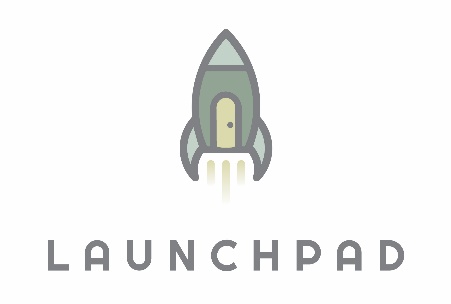 LAUNCH PAD INDEPENDENT LIVING REFERRAL FORMEligibility Checklist:Male between the ages of 18-23.Referred by county caseworker, JPO, child advocate or court order.Capable and motivated to live independently.Not convicted of any adult felonies.Not in need of intensive psychiatric or D&A treatment.Was this client ever in state or county custody?       Yes           NoPlease briefly describe the client’s background and history with dependence or county involvement:Please briefly describe the client’s current living situation and program needs:Please list the referral agency’s Employment, Education, and Independent Living goals for the client:Date:Referring Agency:Agency Contact:Agency Contact:Agency Contact:Agency Phone:Agency Email:Agency Email:Agency Email:Client Name (first, middle, last):Client Name (first, middle, last):Client Name (first, middle, last):Client Name (first, middle, last):DOB:Gender:    Male       Female      Gender:    Male       Female      Gender:    Male       Female      Address:Address:County of Origin:County of Origin:Home Phone:Cell Phone:Cell Phone:Cell Phone:Race:  American Indian or Alaska Native    Native Hawaiian or other Pacific Islander              Asian                White                       Black or African American           Bi-RacialRace:  American Indian or Alaska Native    Native Hawaiian or other Pacific Islander              Asian                White                       Black or African American           Bi-RacialRace:  American Indian or Alaska Native    Native Hawaiian or other Pacific Islander              Asian                White                       Black or African American           Bi-RacialRace:  American Indian or Alaska Native    Native Hawaiian or other Pacific Islander              Asian                White                       Black or African American           Bi-RacialHispanic: Yes           NoCitizen:    Yes          NoCitizen:    Yes          NoCitizen:    Yes          No